                                                                                                 проект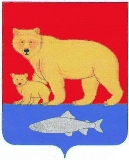 Администрация Карагинского муниципального районаП О С Т А Н О В Л Е Н И Е«    » апреля 2012г.       							№ В соответствии с требованиями Распоряжения Правительства Камчатского края №53-РП от 16.02.2012г., в целях обеспечения безопасности людей на водных объектах Карагинского муниципального района, охране их жизни и здоровья, -Назначить ответственным за безаварийный пропуск паводковых вод на территории Карагинского муниципального района начальника отдела по делам ГОиЧС Захарова Евгения ГеннадьевичаЗахарову Е.Г.  – организовать работы по безаварийному пропуску паводковых вод в 2012 году в полном объеме, в том числе мониторинг ледовой обстановки на реках Панкара и Тымлат.Председателю КЧСиПБ Швец В.В. организовать до 01. 05.   2012 года проведение заседание КЧСиПБ района, на котором рассмотреть складывающуюся обстановку, определить степень угрозы подтоплений для населенных пунктов района, принять меры к предупреждению и ликвидации чрезвычайных ситуаций, вызванных весенним паводком.Заместителю главы администрации района – начальнику финансового управления Тихоновой Е.А. обеспечить своевременное выделение денежных средств из резервного фонда района на основании распоряжения главы Карагинского муниципального района.Рекомендовать главе МО ГП «п. Оссора» С.Н. Воронину организовать своевременные работы по очистке моста через ручей «Оссорский» ото льда.Рекомендовать главе МО СП «с. Ивашка» А.Н. Гольняк организовать работы по укреплению опор моста через реку Панкара.Рекомендовать главе МО СП «с. Тымлат» С.А. Колегову организовать совместно с Карагинским участком ГИМС контроль состояния ледовой переправы через реку Тымлат с целью ее своевременного закрытия.Глава Карагинского 
муниципального района  				 Ридченко Н.П.     Об организации мероприятий по безаварийному пропуску паводковых вод в 2012 году.